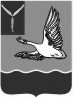 А Д М И Н И С Т Р А Ц И ЯМАРКСОВСКОГО  МУНИЦИПАЛЬНОГО РАЙОНАСАРАТОВСКОЙ  ОБЛАСТИ	УПРАВЛЕНИЕ ЗЕМЕЛЬНО-ИМУЩЕСТВЕННЫХ ОТНОШЕНИЙ____________№________________на ___________от______________                                                                       Саратовская обл., г.Маркс   ул. Энгельса, д. 109/1                                                              	Главному редактору МУП ЕРМСМИ «Воложка»                                                                       Михальской Ю.В.Уважаемая Юлия Валерьевна!Прошу Вас опубликовать в газете « Воложка» объявление!Уважаемые граждане!Администрация Марксовского муниципального района имеет в наличии свободный земельный участок:Месторасположение: Саратовская область, г. Маркс, примерно  в 270 м по направлению на север от жилого дома, расположенного по адресу: г. Маркс, ул. им. Жолудева, д. 13 земли населенных пунктов, разрешенное использование - для размещения объектов индивидуального жилищного строительства, площадью 1000 кв.м. Вы вправе в течении 30 дней с момента опубликования настоящего извещения подать заявление о намерении участвовать в аукционе по продаже земельного участка или аукционе на право заключения договора аренды земельного участка, ознакомиться со схемой расположения земельного участка по адресу:  г.Маркс, пр. Ленина, 20, каб. № 46, понедельник, вторник, среда с 9-00 ч.  до 13-00 ч.,  или по телефону: 5-20-86.Окончание приема заявлений по истечении 30 дней с момента опубликования настоящего извещения.Начальник управления земельно-имущественных отношений	           О.Г. Химич